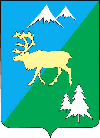 П О С Т А Н О В Л Е Н И Е АДМИНИСТРАЦИИ БЫСТРИНСКОГО МУНИЦИПАЛЬНОГО РАЙОНА684350, Камчатский край, Быстринскийрайон, с. Эссо, ул. Терешковой, 1, тел/факс 21-330http://essobmr.ru/ admesso@yandex.ruот 30.12.2021 г. № 549В соответствии с пунктом 10 общих требований к закреплению за органами государственной власти (государственными органами) субъекта Российской Федерации, органами управления территориальными фондами обязательного медицинского страхования, органами местного самоуправления, органами местной администрации полномочий главного администратора доходов бюджета и к утверждению перечня главных администраторов доходов бюджета субъекта Российской Федерации, бюджета территориального фонда обязательного медицинского страхования, местного бюджета, утвержденных постановлением Правительства Российской Федерации от 16.09.2021 N 1569, пунктом 8 общих требований к закреплению за органами государственной власти (государственными органами) субъекта Российской Федерации, органами управления Территориальными фондами обязательного медицинского страхования, органами местного самоуправления, органами местной администрации полномочий главного администратора источников финансирования дефицита бюджета и к утверждению перечня главных администраторов источников финансирования дефицита бюджета субъекта Российской Федерации, бюджета Территориального фонда обязательного медицинского страхования, местного бюджета, утвержденных Постановлением Правительства Российской Федерации от 16 сентября 2021 года N 1568,  руководствуясь статьей 34 Устава Быстринского муниципального района-----------------------------------------------------------------------------------------Разослано: дело, финотдел, прокуратура Быстринского района, официальный сайтПОСТАНОВЛЯЮ:Утвердить прилагаемый порядок внесения изменений в перечни главных администраторов доходов бюджета Быстринского муниципального района,  главных администраторов источников финансирования дефицита бюджета Быстринского муниципального района согласно приложению к настоящему постановлению. Настоящее постановление вступает в силу после дня его официального опубликования и применяется к правоотношениям, возникающим при составлении и исполнении бюджета Быстринского муниципального района, начиная с бюджета на 2022 год и на плановый период 2023 и 2024 годов.Приложение 1 к постановлениюадминистрации Быстринского муниципального районаот 30.12.2021 № 549Порядок внесения изменений в перечни главных администраторов доходов бюджета Быстринского муниципального района, главных администраторов источников финансирования дефицита бюджета Быстринского муниципального района1. Настоящий Порядок определяет механизм/правила и сроки внесения изменений в перечни главных администраторов доходов бюджета Быстринского муниципального района, главных администраторов источников финансирования дефицита бюджета Быстринского муниципального района (далее – Перечни).2. Основаниями для внесения изменений в Перечни являются:а) изменение состава и (или) функций главных администраторов доходов бюджетов, главных администраторов источников финансирования дефицита бюджетов;б) изменения принципов назначения и присвоения структуры кодов классификации доходов, кодов классификации источников финансирования дефицита бюджетов. 3. Изменения в Перечни в течение финансового года вносятся на основании приказа финансового отдела администрации Быстринского муниципального района (далее – финансовый отдел) без внесения изменений в постановление администрации Быстринского муниципального района, утверждающий Перечни.4. Главные администраторы доходов бюджетов (главные администраторы источников финансирования дефицита бюджетов) (далее – ГАДБ (ГАИ)) направляют в финансовый отдел заявку о разработке приказа финансового отдела о внесении изменений в Перечни не позднее 15 календарных дней со дня возникновения правовых оснований, указанных в пункте 2 настоящего порядка, содержащую: основания для внесения изменений в Перечни, наименование и код ГАДБ (ГАИ), код бюджетной классификации Российской Федерации с его наименованием.  5. Финансовый отдел в течение 7 рабочих дней со дня поступления заявки подготавливает проект приказа финансового отдела о внесении изменений в Перечни. 6. Актуализация Перечней на очередной финансовый год осуществляется путем внесения в них изменений один раз в год до начала очередного финансового года. Лицо, курирующее данное направление служебной  деятельности ________________________(Дьяконова О.В. 30.12.2021)						             (подпись, Фамилия, инициалы, дата)Начальник (советник)  юридического отдела ____________________________(Авдеева Т.В.              .2021)						              (подпись, Фамилия, инициалы, дата)Исполнитель  документа _______________________( Дьяконова О.В. 30.12.2021)Об утверждении порядка внесения изменений в перечни главных администраторов доходов бюджета Быстринского муниципального района, главных администраторов источников финансирования дефицита бюджета Быстринского муниципального района Глава Быстринского муниципального районаА.В. Вьюнов